
1.) LOG INTO CFS > my.csusm.edu > CSYou & CSU CFS Login > Finance Data Warehouse Login > Dashboards > Financial Reporting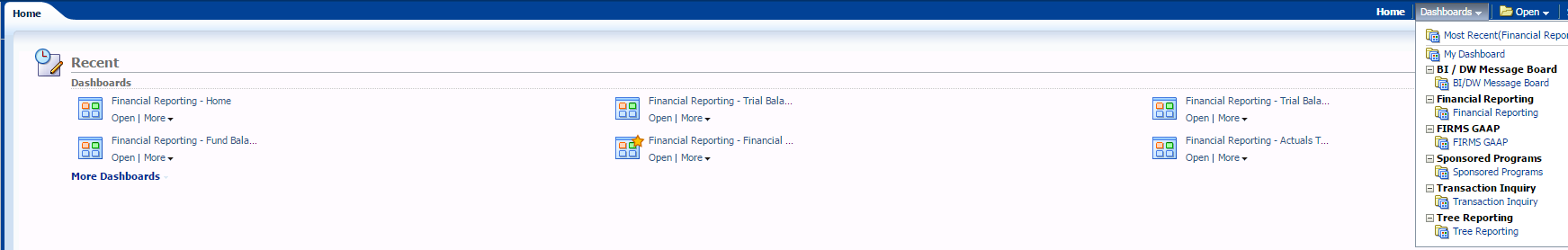 
2.) SELECT Trial Balance tab > SELECT Trial Balance (6 Columns)
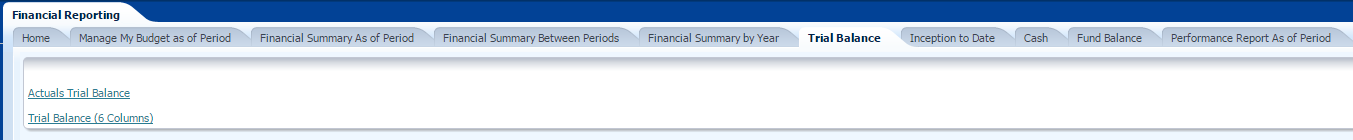 Report Criteria & Format
Fiscal Year = 2015 
Period = 10 
Fund = remove “x” enter fund number XXXXX
Apply Filters

Column 1 = Fund Fdescr 
Column 2 = Acct Type Fdescr 
Column 3 = Acct Fdescr 
GOReport View = Trial Balance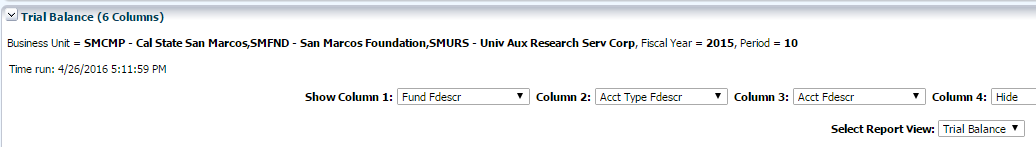 To Download to Excel
Click Export then Select Excel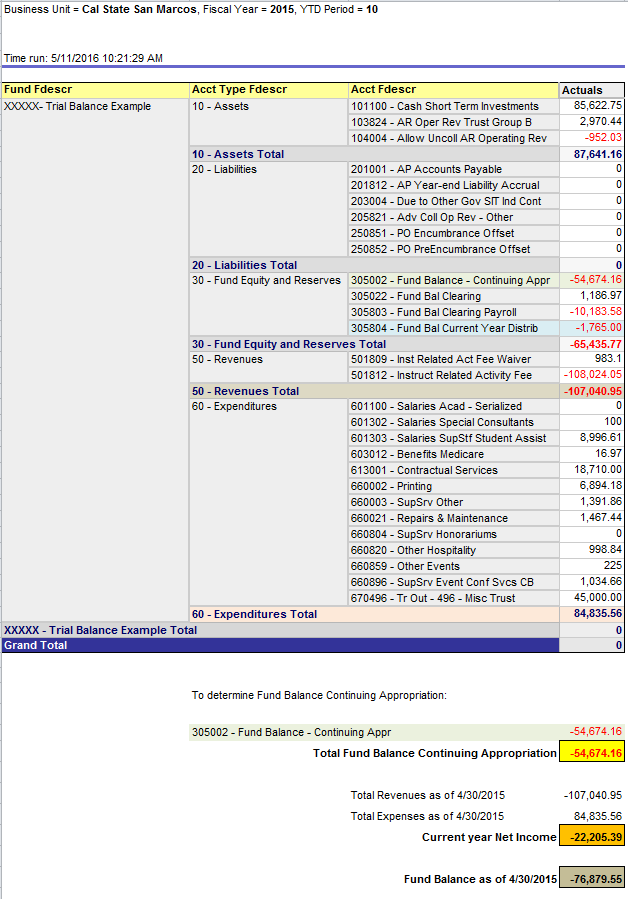 